Uploading photos/work to JIT via phone1. Login to myuso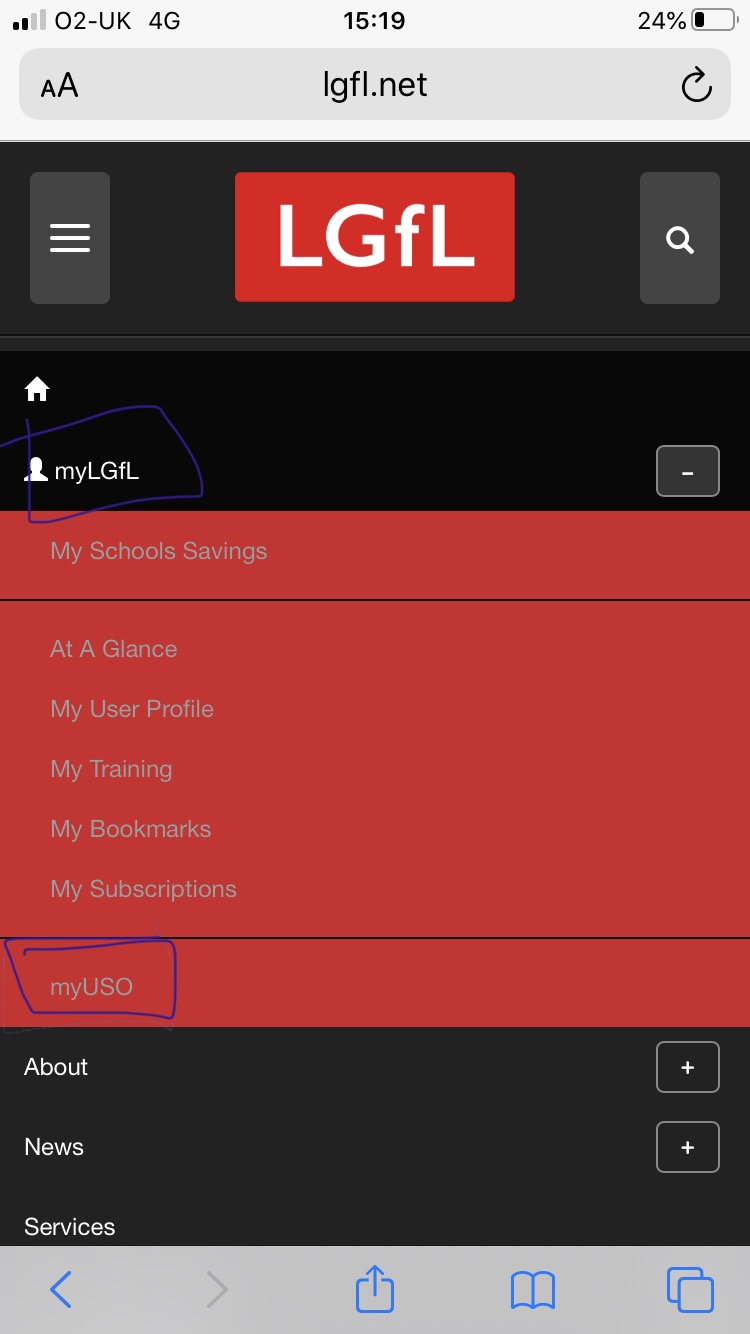 4. Click on ‘choose file’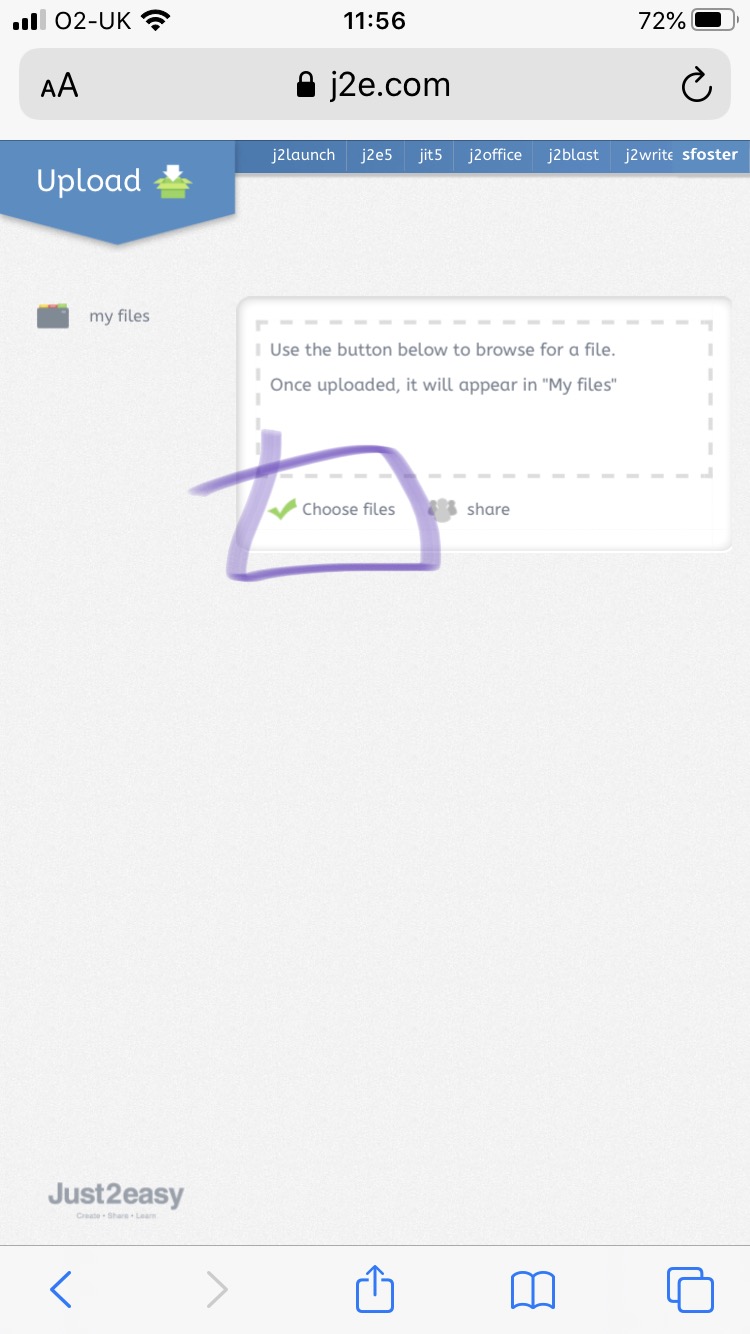 2. Scroll down to JIT 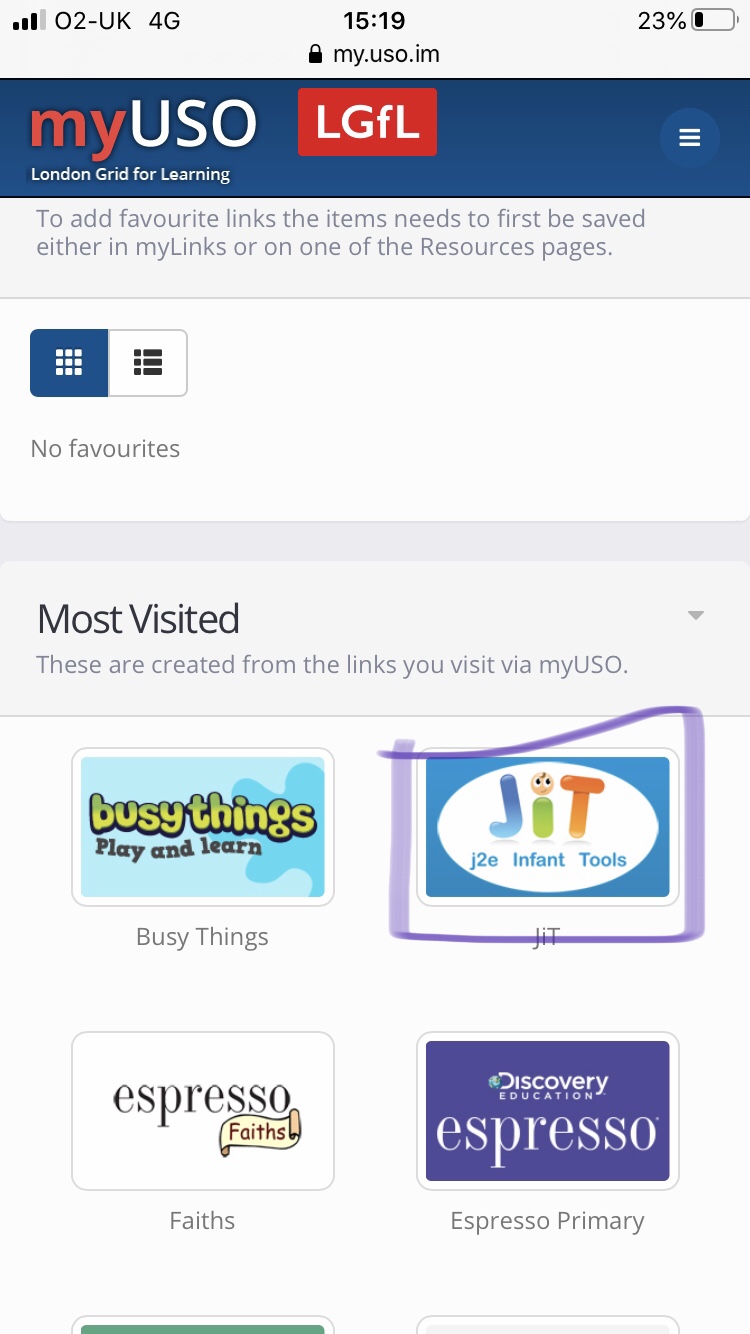 5. Click on take photo library 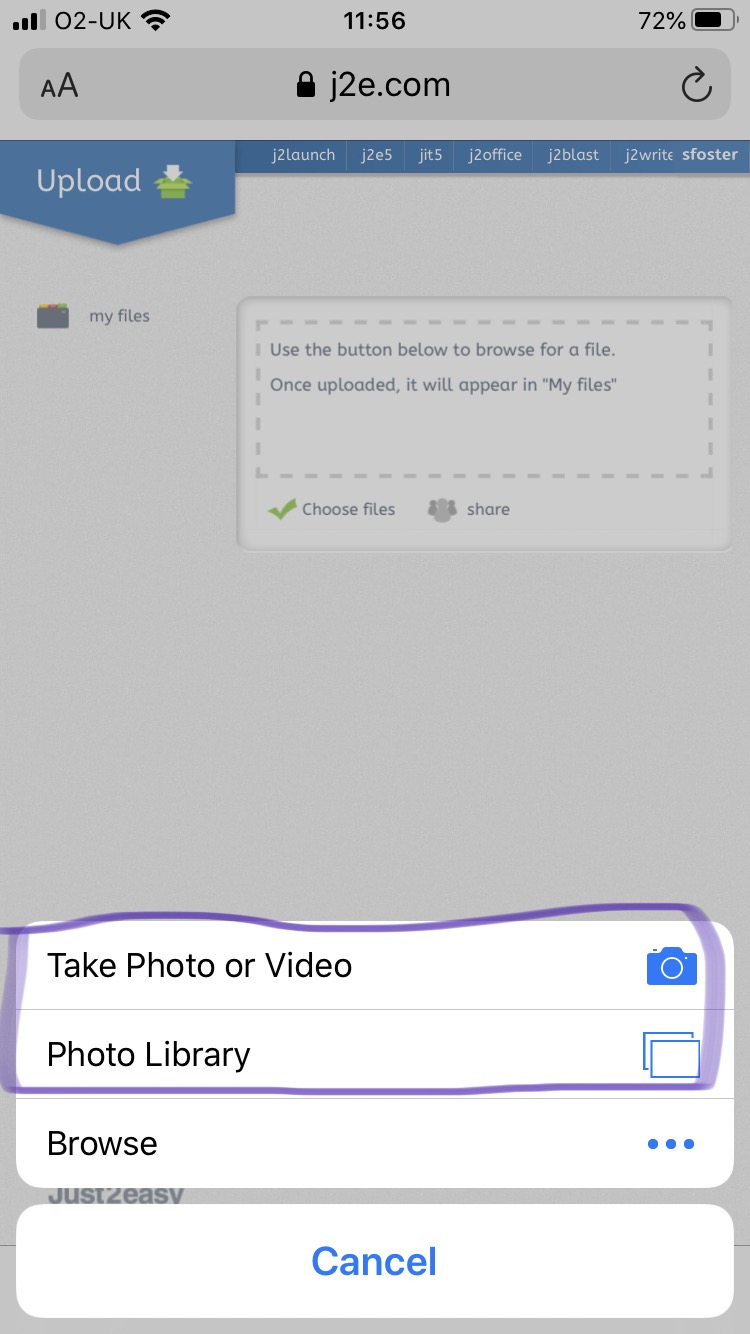 3. Click on ‘My Files’  then ‘Upload Files’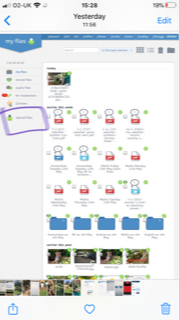 6.  Go back to My Files where the photo will be uploaded. 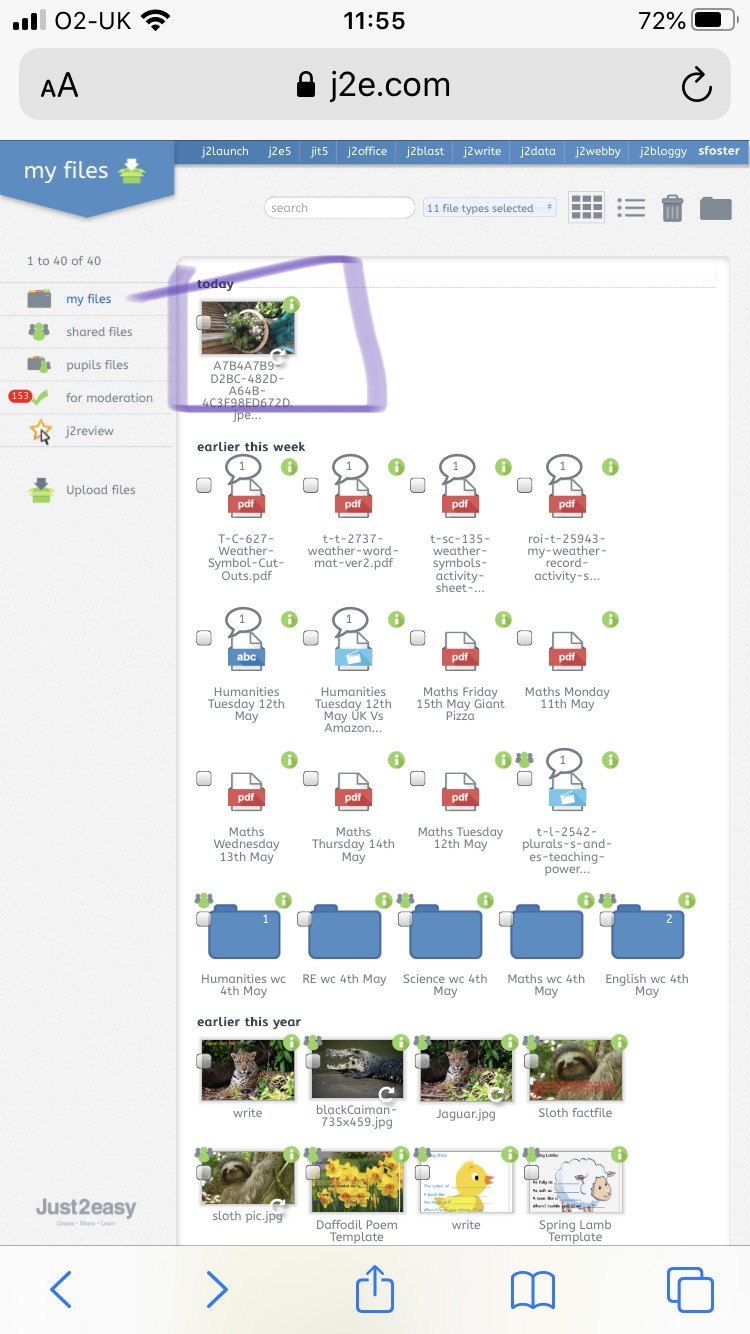 